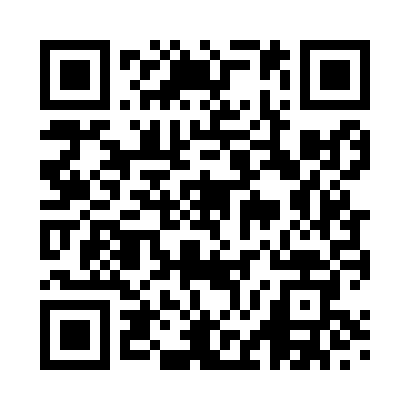 Prayer times for Strathdon, Aberdeenshire, UKMon 1 Jul 2024 - Wed 31 Jul 2024High Latitude Method: Angle Based RulePrayer Calculation Method: Islamic Society of North AmericaAsar Calculation Method: HanafiPrayer times provided by https://www.salahtimes.comDateDayFajrSunriseDhuhrAsrMaghribIsha1Mon2:494:221:167:0710:1011:432Tue2:494:231:167:0610:1011:433Wed2:504:241:177:0610:0911:434Thu2:514:251:177:0610:0811:425Fri2:514:261:177:0610:0711:426Sat2:524:271:177:0510:0611:427Sun2:534:281:177:0510:0611:418Mon2:534:301:177:0510:0511:419Tue2:544:311:177:0410:0311:4010Wed2:554:321:187:0410:0211:4011Thu2:564:341:187:0310:0111:3912Fri2:564:351:187:0310:0011:3913Sat2:574:371:187:029:5911:3814Sun2:584:381:187:019:5711:3815Mon2:594:401:187:019:5611:3716Tue3:004:411:187:009:5411:3617Wed3:004:431:186:599:5311:3518Thu3:014:451:186:589:5111:3519Fri3:024:461:196:589:5011:3420Sat3:034:481:196:579:4811:3321Sun3:044:501:196:569:4611:3222Mon3:054:521:196:559:4511:3123Tue3:064:541:196:549:4311:3124Wed3:074:551:196:539:4111:3025Thu3:084:571:196:529:3911:2926Fri3:094:591:196:519:3711:2827Sat3:105:011:196:509:3511:2728Sun3:115:031:196:499:3311:2629Mon3:125:051:196:489:3111:2530Tue3:135:071:196:479:2911:2431Wed3:135:091:196:459:2711:23